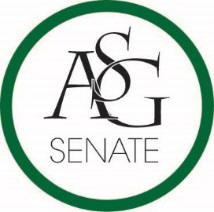 Senate AgendaNovember 3, 2015Graduate Education Auditorium, 6:00 PMCall to OrderRoll CallApproval of MinutesSpecial OrdersReports (5 minutes each)Advisor’s Report, Rainer GallGraduate Assistant’s Report, Jamie Wangler; Katherine SelmanPresident’s Report, Tanner BoneVice-President’s Report, Morgan FarmerTreasurer’s Report, Raymond ToddSecretary’s Report, Meera PatelCabinet ReportsChief of Staff, Elizabeth PittmanChair of the Senate’s Report, Jace MotleyNominations and ElectionsPublic Comment (3 at 2 minutes each)Old BusinessASG Joint Resolution No. 1 – A Resolution in Support of the Student Statement on the Right to ResearchAuthored by GSC Representative Philip Gilley, Senator Will Watkins, and Senator Michael SharpSponsored by GSC Representative Mark Nabors, Senator Courtney Brooks, Senator Justin Arnall, Senator, Collins Knight, and Senator Rachel O’NealASG Joint Resolution No. 2 – Resolution to Recognize Student Veterans and Raise Awareness for Their ConcernsAuthored by Tristan Locke, ASG Director of Veterans Affairs; Garrett JeterSponsored by Jace Motley, ASG Chair of the Senate; Scout Johnson, GSC Speaker; GSC Representative Franke Berlanga MedinaASG Senate Bill No. 2 – The Engineering Caucus Survey Funding Bill of 2015Authored by Senator Parker FitzgeraldSponsored by Senator Jake Kyte, Senator Chance Townsell, Senator Katie Hicks, Senator Carson Alsup, and Senator Collins KnightNew BusinessASG Senate Resolution No. 2 – A Resolution to Support Sexual Assault EducationAuthored by Senator Mitchell EdwardsSponsored by Senator Cole Anthony, Senator Kara Bell, Senator Jordan Cantor, Senator Natalie Counce, Senator Teila Creekmore, Senator Kristin Day, Senator J.P. Gairhan, Senator Megan McPherson, Senator Will Watkins, Vice President Morgan FarmerASG Senate Resolution No. 3 – The Grade Forgiveness Act of 2015Authored by Academics Committee Chair Courtney BrooksSponsored by Senators Dorsey, Kyte, Casals, Watkins, Sowers, Day, Edwards, Lantefield, Smith, Balok, Thrash, Lester, Sharp, Walstad, McPherson; Chair of Senate Jace Motley; President Tanner Bone; Chief of Staff Elizabeth PittmanAnnouncements  Adjournment